KEPUTUSAN DIREKTUR PASCASARJANA INSTITUT AGAMA ISLAM NEGERI JEMBERNomor: 191 Tahun 2019TENTANGPANITIA PENERIMAAN MAHASISWA BARU PASCASARJANA IAIN JEMBER TAHUN 2018-----------------------------------------------------------------------------------------------------------------------------------Direktur Pascasarjana Institut Agama Islam Negeri  JemberDitetapkan di  :  JemberPada Tanggal : 31 Januari 2019Direktur,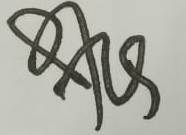 Miftah ArifinTembusan: 1. Rektor IAIN Jember 	      2. Kepala Biro AUAK	      3. Yang bersangkutanLampiranNomor		: 191 Tahun 2019Tanggal	: 25 Januari 2019Perihal		: Panitia Penerimaan Mahasiswa Baru Pascasarjana IAIN Jember Tahun 2019Penanggung Jawab	: Prof. Dr. H. Miftah Arifin, M.Ag.Ketua			: Dr. Mashudi, M.PdWakil Ketua		: H. Moch. Imam Machfudi, Ph.D.Sekretaris		: Muh. Harawan Dimas Jakaria, M.Pd.Anggota		: Yobbi Mahruz Habibie, S.Pd  Khairul Umam, M.Pd.  Anik Nur Novitasari Eka Septianingrum, A.Md.  Saiful Rizal, SE  Hilya, S.Pd.Jember, 31 Januari 2019Direktur, Miftah ArifinMENIMBANG:a.bBahwa dalam rangka melaksanakan kegiatan perkuliahan di Pascasarjana IAIN Jember, maka dipandang perlu untuk membentuk kepantian Penerimaan Mahasiswa Baru Pascasarjana IAIN Jember Tahun Anggaran 2019;Bahwa nama-nama yang tercantum dalam lampiran Surat Keputusan ini dipandang memenuhi kualifikasi dan kompetensi untuk melaksanakan tugas tersebut;MENGINGAT:1.2.3.4.5.6.7.8.Undang-Undang Nomor 20 Tahun 2003 tentang Sistem Pendidikan Nasional;Undang-undang Nomor 12 Tahun 2012 tentang Pendidikan Tinggi;Peraturan Pemerintah RI Nomor 4 Tahun 2014 tentang Penyelenggaraan Pendidikan Tinggi dan Pengelolaan Perguruan Tinggi;Peraturan Presiden RI Nomor 142 Tahun 2014 tentang Perubahan Sekolah Tinggi Agama Islam Negeri Jember menjadi Institut Agama Islam Negeri Jember;Peraturan Menteri Agama RI Nomor 6 Tahun 2015 tentang Organisasi dan Tata Kerja Institut Agama Islam Negeri (IAIN) Jember;Keputusan Menteri Agama RI Nomor B.II/3/01151.1/2015 tentang Pengangkatan Rektor IAIN Jember;Keputusan Rektor IAIN Jember Nomor In.07/KP.07.6/SK/78/2015 tentang Pengangkatan Direktur Pascasarjana IAIN Jember.Surat Pengesahan Daftar Isian Pelaksanaan Anggaran (DIPA) Tahun Anggaran 2018 Nomor: SP DIPA-025.04.2.423786/2019 Tanggal 05 Desember 2018MEMUTUSKANMENETAPKANKesatu:Mengangkat Saudara-saudara yang namanya tercantum pada daftar lampiran Surat Keputusan ini sebagai Panita Penerimaan Mahasiswa Baru Pascasarjana IAIN Jember Tahun 2019; Kedua:Segala pembiayaan sebagai akibat dikeluarkannya Surat Keputusan ini menjadi beban DIPA IAIN Jember Tahun Anggaran 2019;Ketiga:Surat Keputusan ini berlaku sejak ditetapkan dengan ketentuan apabila di kemudian hari terdapat kekeliruan dalam penetapan ini akan diubah dan dibetulkan sebagaimana mestinya.